NSW Department of Education	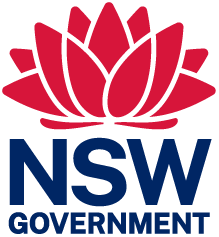 Digital devices and online services planPurpose and scopeThis plan outlines our school’s approach to managing student use of digital devices and online services to ensure safe, responsible and respectful use of these. It covers student use of digital devices and online services in school-related settings, including both school-provided and personal devices and services.Digital devices and online services are an important part of everyday life, shaping the way children and young people learn, communicate, work and play. Learning environments should support students to develop technological, social and emotional competencies. This support should maximise the benefits and minimise the risks of digital environments and prepare students for life beyond school.For mobile phone management, see the Student Use of Mobile Phones in Schools policy.DefinitionsOur school approachUsing digital devices and online services for educational purposes<Describe your school’s approach to using digital devices and online services in a range of school-related settings (see definition). Outline who has responsibility for what action.>For mobile phone management, see the For mobile phone management, see the Student Use of Mobile Phones in Schools policy.Bring your own device program <if applicable><Describe your school’s approach to this. Outline who has responsibility for what action.><Bring your own device (BYOD) is an optional program where parents or carers can provide personal digital devices for use at school. Personal devices are also covered under this policy.><To ensure personal devices can support students’ education needs, principals need to clearly communicate any device specification requirements to students, and parents or carers.>Further resources:The Student bring your own device web page provides information on deciding on BYOD, talking to your school community, selecting a supply model, device specifications, setting rules, getting BYOD ready, software contracts and supporting BYOD.The Procurement web pages provide more information on organising a program – Bring your own device (BYOD) and Request for Application template (DOCX 1.2 MB).Inappropriate use of digital devices and online services<Describe your school’s approach to this. Outline who has responsibility for what action. A link to your school’s existing behaviour management plan may be all that is required. See sample text below in relation to staff and student responsibilities around copyright.>If students and staff repeatedly engage in activities, using the school’s ICT network, that result in copyright infringement then the department may suspend ICT network access privileges.Medical or wellbeing exemptions to digital device use<Describe your school’s approach to managing exemptions as needed. Outline who has responsibility for what action. See sample text below if principals do not want to specify when an exemption will apply.>Exemptions to this plan may apply to some students, and will be considered on a case-by-case basis and granted when required by law or at the principal’s discretion.Reasonable adjustments for students with disability<Describe your school’s approach to managing exemptions as needed. Outline who has responsibility for what action.><Some students require reasonable adjustments to their learning and support needs under the Disability Standards for Education 2005. A disability may include a medical condition impacting a student.><Principals must consult, as appropriate, the student, and their parents or carers, and any external service providers as needed, in determining the adjustments for the student. Reasonable adjustments may include access to digital technologies to participate in the education on the same basis as a student without disability. This may need to be documented as part of an existing student learning plan, as determined by the principal.>Our communication approachStudents will be informed about this approach through <specify mechanism>.Parents and carers will be informed:through the school newsletteron the school website <link><any additional methods, for example, in hardcopy at the school’s administration office>.Handling complaintsIf a student, and parent or carer has any complaints relating to this strategy, the first step is to follow the school’s complaints process. If the issue cannot be resolved, they should access the Making a complaint about our schools guide.The department’s Complaints Handling policy also provides further information and support for both the school community and staff.Changes since previous update <optional>TermDefinitionDigital devicesinclude laptops, tablets, wearable technology (such as smartwatches and headphones) and other devices that can receive, store, process and share digital information and connect to applications (apps), websites and other online servicesFor mobile phone management, see the Student Use of Mobile Phones in Schools policy.Educational purposesany use approved by school staff that supports student learning, wellbeing and educational outcomesOnline servicesinclude digital classrooms, chat and messaging, online games, virtual reality, interactive online learning activities, social media and other online spacesSchool-related settingsinclude school grounds, school-related activities and outside of school where there is a clear and close connection between the school and the conduct of students, such as excursions and camps. This connection may exist in situations where: there is discussion about school taking place outside of school hours; a student is wearing their school uniform but is not on school premises; a relationship between parties commenced at school; students are online in digital classrooms; and where online contact has flow on consequences at school and duty of care requires the school to respond once an incident is reportedLast updatedDescription of changesApproved by<DD Month YYYY><Describe the changes as concisely as possible><Approver title>